Numer sprawy: IZP.271.5.2020Miedzichowo, wrzesień 2020 r.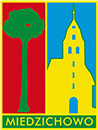 SPECYFIKACJA ISTOTNYCH WARUNKÓW ZAMÓWIENIAdot.: postępowania o udzielenie zamówienia publicznegoNazwa zadania: ODBIÓR I ZAGOSPODAROWANIE ODPADÓW KOMUNALNYCH OD WŁAŚCICIELI NIERUCHOMOŚCI ZAMIESZKAŁYCH NA TERENIE GMINY MIEDZICHOWO ORAZ WŁAŚCICIELI NIERUCHOMOŚCI, NA KTÓRYCH ZNAJDUJĄ SIĘ DOMKI LETNISKOWE LUB INNYCH NIERUCHOMOŚCI WYKORZYSTYWANYCH NA CELE REKREACYJNO-WYPOCZYNKOWEl. NAZWA (FIRMA) I ADRES ZAMAWIAJĄCEGO:Il. TRYB UDZIELENIA ZAMÓWIENIAPostępowanie prowadzone jest zgodnie z przepisami ustawy z dnia 29 stycznia 2004 roku Prawo zamówień publicznych - tekst jednolity Dz. U. z 2019 r. poz. 1843 ze zm. a także wydanych na podstawie niniejszej ustawy Rozporządzeń wykonawczych                                                 i innych ustaw dotyczących przedmiotowego zamówienia publicznego, a zwłaszcza:Rozporządzenie Ministra Rozwoju 26 lipca 2016 r. w sprawie rodzajów dokumentów, jakich może żądać zamawiający od wykonawcy w postępowaniu o udzielenie zamówienia (Dz. U. z 2016 r. poz. 1126),Rozporządzenie Prezesa Rady Ministrów z dnia 18 grudnia 2019 r. w sprawie średniego kursu złotego w stosunku do euro stanowiącego podstawę przeliczania wartości zamówień publicznych (Dz. U. z 2019 r. poz. 2453),Rozporządzenie Ministra Rozwoju i Finansów z dnia 16 grudnia 2019 r. w sprawie kwot wartości zamówień oraz konkursów, od których jest uzależniony obowiązek przekazywania ogłoszeń Urzędowi Publikacji Unii Europejskiej (Dz. U. z 2019 r. poz. 2450).Ustawa z dnia 13 września 1996 r. o utrzymaniu czystości i porządku w gminach (t. j. Dz. U. z 2019 r. poz. 2010).Rozporządzenie Ministra Środowiska z dnia 11 stycznia 2013 r. w sprawie szczegółowych wymagań w zakresie odbierania odpadów komunalnych od właścicieli nieruchomości (Dz. U. z 2013 r. poz. 122).Rozporządzenie Ministra Środowiska z dnia 29 grudnia 2016 r. w sprawie szczegółowego sposobu selektywnego zbierania wybranych frakcji odpadów (Dz. U. 2019 r. poz.2028)Postępowanie prowadzone jest w trybie przetargu nieograniczonego o wartości szacunkowej poniżej progów ustalonych na podstawie art. 11 ust. 8 Prawa zamówień publicznych.Podstawa prawna wyboru trybu udzielenia zamówienia publicznego: art. 10 ust. 1, art.24 aa oraz art. 39 - 46 Prawa zamówień publicznych.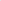 W zakresie nieuregulowanym w niniejszej specyfikacji istotnych warunków zamówienia, zastosowanie mają przepisy ustawy Prawo zamówień publicznych.III. OPIS PRZEDMIOTU ZAMÓWIENIA1 .	Zamawiający nie dopuszcza możliwości składania ofert częściowych2.	Opis przedmiotu zamówienia:	1 )	Przedmiotem zamówienia jest:Odbiór i zagospodarowanie odpadów komunalnych od właścicieli nieruchomości zamieszkałych na terenie gminy Miedzichowo oraz od właścicieli nieruchomości, na których znajdują się domki letniskowe lub innych nieruchomości wykorzystywanych na cele rekreacyjno-wypoczynkowe.Odbiór, transport i zagospodarowanie odpadów wielkogabarytowych (dwa razy               w roku w okresie wiosennym i jesiennym) i zużytego sprzętu elektronicznego                  i elektrycznego (dwa razy w roku w okresie wiosennym  i jesiennym) bezpośrednio od właścicieli nieruchomości w terminach podanych do wiadomości mieszkańcom z odpowiednim wyprzedzenie (w harmonogramie odbioru odpadów).Utworzenia i prowadzenia Punktów Selektywnej Zbiórki Odpadów                               w miejscach publicznie dostępnych (tzw. „dzwony”).Wyposażenia Punktu Selektywnej Zbiórki Odpadów prowadzonego                             w miejscowości Bolewice ul. Młyńska w kontenery i pojemniki oraz odbiór zebranych w ten sposób odpadów.Dostarczanie w ramach przedmiotu zamówienia worków do selektywnej zbiórki odpadów z odpowiednimi napisami i w odpowiednim kolorze zgodnie                                  z obowiązującymi przepisami oraz wyposażenie nieruchomości w pojemniki na odpady zmieszane.Gmina Miedzichowo liczy wg złożonych deklaracji o wysokości opłaty za gospodarowanie odpadami komunalnymi: 3438 mieszkańców, ok. 1394 gospodarstw                 w 13 sołectwach, 21 wsiach (stan na 30.06.2020 r).Nazwy miejscowości wraz z liczbą mieszkańców poszczególnych miejscowości (wg złożonych deklaracji):Bolewice 1834Stary Folwark 100Szklarka Trzcielska 42Lewiczynek 67Trzciel Odbudowa 133Miedzichowo 394Węgielnia 21Grudna 191Lubień 34Toczeń 16Prądówka 71Zachodzko 89Zawada 14Piotry 41Łęczno 45Bolewicko 131Błaki 36Pąchy 15Sępolno 13Silna Nowa 55Jabłonka Stara 119Orientacyjna ilość nieruchomości, na których znajdują się domki letniskowe lub innych wykorzystywanych na cele rekreacyjno-wypoczynkowe (nieruchomości letniskowe) – 50.Zbiórka, wywóz i zagospodarowanie odpadów winno odbywać się zgodnie                                      z wytycznymi Wojewódzkiego Planu Gospodarki Odpadami dla Województwa Wielkopolskiego na lata 2016 - 2022 oraz przepisami prawa polskiego.Niesegregowane (zmieszane) odpady komunalne oraz odpady zielone należy przekazać do instalacji do przetwarzania odpadów komunalnych.2) Zabudowa jednorodzinna oraz nieruchomości, na których znajdują się domki letniskowe lub inne nieruchomości wykorzystywane na cele rekreacyjno-wypoczynkowe (zabudowa letniskowa)Na terenie zabudowy jednorodzinnej oraz zabudowy letniskowej obowiązywać będzie system mieszany pojemnikowo-workowy zbiorki odpadów komunalnych.niesegregowane (zmieszane) odpady komunalneNiesegregowane (zmieszane) odpady komunalne gromadzone będą                                                          w pojemnikach. Pojemniki do gromadzenia odpadów zapewni Wykonawca. Mieszkaniec ustawi je w miejsce umożliwiające swobodny dojazd                                                                                         i dostęp. W trakcie trwania zamówienia przewiduje się zmienną liczbę gospodarstw domowych oraz liczby mieszkańców o ±15%.Częstotliwość załadunku i wywozu przez Wykonawcę odpadów komunalnych (zmieszanych) 1 raz na dwa tygodnie, w godz. 7:00 — 20:00.selektywnie zbierane odpady komunalneSelektywna zbiórka odpadów komunalnych na terenie zabudowy jednorodzinnej będzie się odbywać w systemie workowym.Odpady z papieru, w tym z tektury, odpady opakowaniowe z papieru                               i tektury gromadzone w workach LDPE koloru niebieskiego, oznaczonych napisem PAPIER;Odpady ze szkła, w tym opady opakowaniowe ze szkła (bez podziału na białe                      i kolorowe) - gromadzone w workach LDPE koloru zielonego, oznaczonych napisem SZKŁO;Odpady metali, w tym odpady opakowaniowe z metali, odpady z tworzyw sztucznych, w tym odpady opakowaniowe z tworzyw sztucznych oraz opakowania wielomateriałowe - gromadzone w workach LDPE koloru żółtego, oznaczonych napisem: METALE I TWORZYWA SZTUCZNE;Bioodpady — gromadzone w workach LDPE koloru brązowego, oznaczonych napisem BIO;Worki z nadrukiem odpowiadającym rodzajowi poszczególnych gromadzonych odpadów zapewnia Wykonawca w ilości niezbędnej do odbioru, na każdą z wyżej wymienionych frakcji.Charakterystyka worków do selektywnej zbiórki odpadów: materiał - folia polietylenowa LDPE pojemność - 120 drn 3 grubość - co najmniej 60 mikronówCzęstotliwość załadunku i wywozu przez Wykonawcę odpadów zebranych selektywnie – 1 raz na cztery tygodnie, natomiast w przypadku bioodpadów w okresie od maja do listopada co 14 dni w godz. 7:00 — 20:00.Mieszkańcy mogą również samodzielnie dostarczyć odpady do Punktu Selektywnej Zbiórki Odpadów (PSZOK-u), zgodnie z regulaminem punktu.meble i inne odpady wielkogabarytoweOdbiór odpadów wielkogabarytowych będzie się odbywać poprzez odbieranie wystawionych ww. odpadów przez właścicieli nieruchomości w terminach podanych do wiadomości mieszkańcom w harmonogramie odbioru odpadów. Częstotliwość załadunku i wywozu – dwa razy w roku w okresie wiosennym i jesiennym.Mieszkańcy mogą również własnym transportem dowieźć odpady do Punktu Selektywnej Zbiórki Odpadów (PSZOK-u), zgodnie z regulaminem punktu.zużyty sprzęt elektryczny i elektronicznyOdbiór zużytego sprzętu elektrycznego i elektronicznego będzie się odbywać poprzez odbieranie wystawionych ww. odpadów przez właścicieli sprzed nieruchomości, w ustalonych przez Zamawiającego z Wykonawcą terminach, które zostaną podane do wiadomości mieszkańcom w harmonogramie odbioru odpadów. Częstotliwość załadunku i wywozu — dwa razy w roku, w okresie wiosennym i jesiennym.Mieszkańcy mogą również samodzielnie dostarczyć odpady do Punktu Selektywnej Zbiórki Odpadów (PSZOK-u), zgodnie z regulaminem punktu.f) Odpady niebezpieczne, przeterminowane leki i chemikalia, odpady niekwalifikujące się do odpadów medycznych powstałe w gospodarstwie domowym w wyniku przyjmowania produktów leczniczych w formie iniekcji i prowadzenia monitoringu poziomu substancji we krwi, w szczególności igieł i strzykawek, zużyte baterie i akumulatory, zużyty sprzęt elektryczny i elektroniczny, meble i inne odpady wielkogabarytowe, zużyte opony, odpady budowlane i rozbiórkowe, odpady tekstyliów i odzieży oraz żarówki, lampy fluorescencyjne i inne odpady zawierające rtęć.Mieszkańcy / właściciele nieruchomości samodzielnie dostarczają odpady do Punktu Selektywnej Zbiórki Odpadów (PSZOK-u), zgodnie z regulaminem punktu.Odbiór odpadów przez Wykonawcę w terminie 3 dni roboczych od dnia zgłoszenia przez Zamawiającego.3) Zabudowa wielorodzinna.Na terenie zabudowy wielorodzinnej obowiązywać będzie system mieszany workowo- pojemnikowy oraz pojemnikowo - kontenerowy zbiórki odpadów komunalnych.niesegregowane (zmieszane) odpady komunalneNiesegregowane (zmieszane) odpady komunalne gromadzone będą                                                      w pojemnikach lub kontenerach. Pojemniki do gromadzenia odpadów Wykonawca                        i ustawi je w miejsce umożliwiające swobodny dojazd i dostęp wskazane przez właściciela.Ilość miejsc gromadzenia tych odpadów w budynkach wielorodzinnych – nieliczne zabudowy, gdzie działają wspólnoty lub budynki komunalne.Częstotliwość załadunku i wywozu przez Wykonawcę odpadów komunalnych (zmieszanych) - co 1 raz na dwa tygodnie, w godz. 7:00 - 20:00.selektywnie zbierane odpady komunalneSelektywna zbiórka odpadów komunalnych na terenie zabudowy wielorodzinnej będzie się odbywać w systemie workowym lub pojemnikach/kontenerach. Wprowadza się następujące rodzaje worków:Odpady z papieru, w tym z tektury, odpady opakowaniowe z papieru i tektury gromadzone w workach LDPE koloru niebieskiego, oznaczonych napisem PAPIER;  Odpady ze szkła, w tym opady opakowaniowe ze szkła (bez podziału na białe                        i kolorowe) - gromadzone w workach LDPE koloru zielonego, oznaczonych napisem SZKŁO;Odpady metali, w tym odpady opakowaniowe z metali, odpady z tworzyw sztucznych, w tym odpady opakowaniowe z tworzyw sztucznych oraz opakowania wielomateriałowe - gromadzone w workach LDPE koloru żółtego, oznaczonych napisem: METALE I TWORZYWA SZTUCZNE;Bioodpady — gromadzone w workach LDPE koloru brązowego, oznaczonych napisem BIO bądź w pojemnikach/kontenerach;Worki z nadrukiem odpowiadającym rodzajowi poszczególnych gromadzonych odpadów zapewnia Wykonawca w ilości niezbędnej do odbioru na każdą z wyżej wymienionych frakcji.Charakterystyka worków do selektywnej zbiórki odpadów: materiał - folia polietylenowa LDPE pojemność - 120 drn 3 grubość - co najmniej 60 mikronówCzęstotliwość załadunku i wywozu przez Wykonawcę odpadów zebranych selektywnie - co 14 dni, natomiast w przypadku bioodpadów w okresie od kwietnia do października co 7 dni w godz. 7:00 — 20:00.Mieszkańcy mogą również samodzielnie dostarczyć odpady do Punktu Selektywnej Zbiórki Odpadów (PSZOK-u), zgodnie z regulaminem punktu.meble i inne odpady wielkogabarytoweOdbiór odpadów wielkogabarytowych będzie się odbywać poprzez odbieranie wystawionych ww. odpadów przez właścicieli nieruchomości w terminach podanych do wiadomości mieszkańcom w harmonogramie odbioru odpadów.Częstotliwość załadunku i wywozu - dwa razy w roku w okresie wiosennym i jesiennym.Mieszkańcy mogą również samodzielnie dostarczyć odpady do Punktu Selektywnej Zbiórki Odpadów (PSZOK-u), zgodnie z regulaminem punktu.zużyty sprzęt elektryczny i elektronicznyOdbiór zużytego sprzętu elektrycznego i elektronicznego będzie się odbywać poprzez odbieranie wystawionych ww. odpadów przez właścicieli sprzed nieruchomości,                             w ustalonych przez Zamawiającego z Wykonawcą terminach, które zostaną podane do wiadomości mieszkańcom w harmonogramie odbioru odpadów. 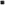 Częstotliwość załadunku i wywozu — dwa razy w roku, w okresie wiosennym                         i jesiennym.Mieszkańcy mogą również samodzielnie dostarczyć odpady do Punktu Selektywnej Zbiórki Odpadów (PSZOK-u), zgodnie z regulaminem punktu.Odpady niebezpieczne, przeterminowane leki i chemikalia, odpady niekwalifikujące się do odpadów medycznych powstałe w gospodarstwie domowym w wyniku przyjmowania produktów leczniczych w formie iniekcji i prowadzenia monitoringu poziomu substancji we krwi, w szczególności igieł i strzykawek, zużyte baterie i akumulatory, zużyty sprzęt elektryczny i elektroniczny, meble i inne odpady wielkogabarytowe, zużyte opony, odpady budowlane i rozbiórkowe, odpady tekstyliów i odzieży oraz żarówki, lampy fluorescencyjne i inne odpady zawierające rtęć.Mieszkańcy samodzielnie dostarczają odpady do Punktu Selektywnej Zbiórki Odpadów (PSZOK-u), zgodnie z regulaminem punktu.Odbiór odpadów przez Wykonawcę w terminie 3 dni roboczych od dnia zgłoszenia przez Zamawiającego.4) Punkt selektywnej zbiórki odpadów.Wykonawca zobowiązany jest do wyposażenia PSZOK-u i odbioru zebranych tam odpadów.Wykonawca zapewnia poprzez dostarczenie stosownych pojemników                                        i kontenerów do PSZOK-u możliwość oddawania następujących odpadów, które mieszkańcy będą mogli dowieść własnym transportem: papier i tektura,tworzywa sztuczne,metaleszkło,bioodpady,odpady niebezpieczne,przeterminowane leki i chemikalia,odpady niekwalifikujące się do odpadów medycznych powstałe                                                       w gospodarstwie domowym w wyniku przyjmowania produktów leczniczych                         w formie iniekcji i prowadzenia monitoringu poziomu substancji we krwi,                                w szczególności igieł i strzykawek,zużyte baterie i akumulatory,zużyty sprzęt elektryczny i elektroniczny,meble i inne odpady wielkogabarytowe,zużyte opony,odpady budowlane i rozbiórkowe,odpady tekstyliów i odzieży,oraz żarówki, lampy fluorescencyjne i inne odpady zawierające rtęćinne odpady wynikające z przepisu art. 4a ustawy z dnia 13 września 1996 r.                           o utrzymaniu czystości i porządku w gminach.             5) Wykaz urządzeń do gromadzenia odpadów.Do gromadzenia odpadów na terenie Gminy Miedzichowo służą pojemniki dostarczane przez Wykonawcę o pojemności:120 1,240 1, 1100 1,KP -7.Do selektywnej zbiórki odpadów Wykonawca jest zobowiązany dostarczyć worki z folii polietylenowych o grubości dostosowanej do ilości odpadów, uniemożliwiającej rozerwanie się worka, w kolorach:żółtym - 120 1niebieskim - 120 1zielonym - 120 1brązowym - 120 1Na workach umieszcza się w widocznym miejscu na tle, odpowiadającym kolorem dla danego rodzaju odpadów widoczny napis:"SZKŁO” - w przypadku worka na odpady ze szkła"PAPIER” - w przypadku worka na odpady z papieru i tektury"METALE I TWORZYWA SZTUCZNE” - w przypadku worka na odpady z tworzyw sztucznych i metali"BIO” - w przypadku worka na bioodpady.Wymagania Zamawiającego dotyczące posiadania bazy magazynowotransportowej, oraz pojazdów i urządzeń wraz z określeniem stawianych im wymagań:Wykonawca jest obowiązany posiadać bazę magazynowo-transportową usytuowaną                     w odległości nie większej niż 80 km od granicy gminy Miedzichowo, na terenie do którego posiada tytuł prawny.W zakresie wyposażenia bazy magazynowo-transportowej należy zapewnić, aby:teren bazy magazynowo-transportowej był zabezpieczony w sposób uniemożliwiający wstęp osobom nieupoważnionym;miejsca przeznaczone do parkowania pojazdów były zabezpieczone przed emisją zanieczyszczeń do gruntu;miejsca magazynowania selektywnie zebranych odpadów komunalnych były zabezpieczone przed emisją zanieczyszczeń do gruntu oraz zabezpieczone przed działaniem czynników atmosferycznych;teren bazy magazynowo-transportowej był wyposażony w urządzenia lub systemy zapewniające zagospodarowanie wód opadowych i ścieków przemysłowych, pochodzących z terenu bazy zgodnie z wymaganiami określonymi przepisami ustawy z dnia 18 lipca 2001 r. - Prawo wodne (t. j. Dz. U. z 2020 r. poz. 310 ze zmianami)Baza magazynowo-transportowa musi być wyposażona w:miejsca przeznaczone do parkowania pojazdów,pomieszczenia socjalne dla pracowników odpowiadające liczbie zatrudnionych osób,miejsca do magazynowania selektywnie zebranych odpadów z grupy odpadów komunalnych,legalizowaną samochodową wagę najazdową - w przypadku gdy na terenie bazy następuje magazynowanie odpadów.Na terenie bazy magazynowo — transportowej powinny znajdować się także punkty bieżącej konserwacji i napraw pojazdów oraz miejsce do mycia i dezynfekcji pojazdów o ile te czynności nie są wykonywane przez uprawnione podmioty zewnętrzne poza terenem bazy magazynowo-transportowej.W zakresie posiadania wyposażenia umożliwiającego odbieranie odpadów komunalnych od właścicieli nieruchomości oraz jego odpowiedniego stanu technicznego należy zapewnić, aby:w posiadaniu Wykonawcy znajdowały się co najmniej dwa pojazdy przystosowane do odbierania zmieszanych odpadów komunalnych oraz co najmniej dwa pojazdy przystosowane do odbierania selektywnie zebranych odpadów komunalnych, a także co najmniej jeden pojazd do odbierania odpadów bez funkcji kompaktującej,pojazdy były trwale i czytelnie oznakowane, w widocznym miejscu, nazwą firmy oraz danymi adresowymi i numerem telefonu podmiotu odbierającego odpady komunalne od właścicieli nieruchomości,na terenie bazy magazynowo-transportowej znajdowały się urządzenia do selektywnego gromadzenia odpadów komunalnych przed ich transportem do miejsc przetwarzania.W zakresie utrzymania odpowiedniego stanu sanitarnego pojazdów i urządzeń należy zapewnić aby:urządzenia do selektywnego gromadzenia odpadów komunalnych przed ich transportem do miejsc przetwarzania znajdujące się na terenie bazy magazynowo-transportowej, utrzymywane były we właściwym stanie technicznym i sanitarnym,pojazdy i urządzenia były zabezpieczone przed niekontrolowanym wydostawaniem się na zewnątrz odpadów, podczas ich magazynowania, przeładunku oraz transportu,pojazdy i urządzenia były poddane myciu i dezynfekcji z częstotliwością gwarantującą zapewnienie im właściwego stanu sanitarnego, nie rzadziej niż raz na miesiąc,                            a w okresie letnim nie rzadziej niż raz na 2 tygodnie,Wykonawca posiadał aktualne dokumenty potwierdzające wykonanie czynności,                       o których mowa w ppkt c),na koniec każdego dnia roboczego pojazdy były opróżnione z odpadów i były parkowane wyłącznie na terenie bazy magazynowo-transportowej.W zakresie wymagań technicznych dotyczących wyposażenia pojazdów należy zapewnić, aby:konstrukcja pojazdów zabezpieczała przez rozwiewaniem i rozpylaniem przewożonych odpadów oraz minimalizowała oddziaływanie czynników atmosferycznych na odpady,pojazdy były wyposażone w system :monitoringu bazującego na systemie pozycjonowania satelitarnego umożliwiający trwałe zapisywanie, przechowywanie i odczytywanie danych o położeniu pojazdów i miejscach postoju orazczujników zapisujących dane o miejscach wyładunku odpadów - umożliwiający weryfikację tych danych.pojazdy były wyposażone w narzędzia lub urządzenia umożliwiające sprzątanie terenu po opróżnieniu pojemników.Szczegółowe dane charakteryzujące zamówienie.Wykaz gospodarstw domowych, a tym samym miejsc gromadzenia odpadów przedstawia się następująco:Szacunkowa ilość odpadów zebranych z terenu Gminy Miedzichowo w okresie od 01.01.2019 r. do 31.12.2019 r. z podziałem na poszczególne frakcje przedstawia się następująco:Niesegregowane zmieszane odpady komunalne pochodzące z gospodarstw domowych — 820 MgTworzywa sztuczne — 60 MgPapier i tektura — 40 MgSzkło - 65 MgZużyte urządzenia elektryczne i elektroniczne- 3 MgOdpady ulegające biodegradacji — 40 MgOdpady wielkogabarytowe — 50 MgZużyte opony — 10 MgOdpady budowlano-remontowe — 50 MgInne odpady nieulegające biodegradacji – 55 MgWykonawca zobowiązany będzie do odbierania od właścicieli nieruchomości każdej ilości zebranych odpadów komunalnych, według frakcji:zmieszane odpady komunalne,szkło,tworzywa sztuczne i metale,papier i tektura,odpady wielkogabarytowe,zużyty sprzęt elektryczny i elektroniczny,  bioodpady.d) Wykonawca będzie zobowiązany odbierać odpady również z nieruchomości, które powstaną w okresie trwania umowy oraz z nieruchomości wielolokalowych gdzie powstaną wspólnoty mieszkaniowe.8) Warunki rozliczenia przedmiotu zamówienia:Podstawę ustalenia wynagrodzenia za odbiór i zagospodarowanie odpadów komunalnych stanowić będzie stawka za 1 Mg odebranych                                                                         i zagospodarowanych odpadów oraz ilość faktycznie odebranych                                                             zagospodarowanych odpadów.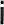 Warunkiem rozliczenia jest przedłożenie Zamawiającemu załącznika do FV miesięcznego raportu świadczonych usług wraz z zestawieniem kwitów wagowych oraz prawidłowo wprowadzone i potwierdzone KPOK w bazie BDO. W raporcie należy wskazać dla poszczególnych frakcji odpadów ilości w Mg odebranych                                             i zagospodarowanych odpadów. W przypadku stwierdzenia przez Zamawiającego nieprawidłowości                                        w przekazanym miesięcznym raporcie, Zamawiający wezwie Wykonawcę do uzupełnienia w terminie 7 dni roboczych raportu miesięcznego.Zamawiający zastrzega sobie możliwość zmiany zakresu danych w zawartych miesięcznych raportach.Kody Wspólnego Słownika Zamówień:90500000-2 Usługi związane z odpadami90511000-2 Usługi wywozu odpadów90511200-4 Usługi gromadzenia odpadów pochodzących z gospodarstw domowych90512000-9 Usługi transportu odpadów90513100-7 Usługi wywozu odpadów pochodzących z gospodarstw domowych90514000-3 Usługi recyklingu odpadów90533000-2 Usługi gospodarki odpadamiZamawiający nie dopuszcza możliwości składania ofert wariantowych.Przedmiotem niniejszego postępowania nie jest zawarcie umowy ramowej.Zamawiający nie dopuszcza możliwości udzielenia zamówień uzupełniających.Informacja na temat możliwości powierzenia przez wykonawcę wykonania części lub całości zamówienia podwykonawcom:Wykonawca nie może powierzyć wykonania części lub całości niniejszego zamówienia podwykonawcom.Wymagania stawiane wykonawcy:Wykonawca jest odpowiedzialny za jakość, zgodność z warunkami technicznymi                         i jakościowymi opisanymi dla przedmiotu zamówienia.Wymagana jest należyta staranność przy realizacji zobowiązań umowy.Ustalenia i decyzje dotyczące wykonywania zamówienia uzgadniane będą przez zamawiającego z ustanowionym przedstawicielem wykonawcy.Określenie przez wykonawcę telefonów kontaktowych i adresów e-mail oraz innych ustaleń niezbędnych dla sprawnego i terminowego wykonania zamówienia.Wykonawca ponosi odpowiedzialności za szkody wyrządzone podczas wykonywania przedmiotu zamówienia.Wykonawca nieprzetwarzający odpadów zobowiązany jest przedstawić umowę lub zaświadczenie o zawartej umowie z przyjmującym odpad.Inne wymagania:Po podpisaniu umowy Zamawiający w terminie 7 dni dostarczy Wykonawcy szczegółowy wykaz adresów nieruchomości objętych umową odbioru oraz miejsc do gromadzenia odpadów. Wykonawca zobowiązany będzie niezwłocznie po otrzymaniu w/w wykazu do sporządzenia i przedłożenia do akceptacji zamawiającego projektu harmonogramu odbierania odpadów komunalnych z nieruchomości zamieszkałych przez mieszkańców oraz nieruchomości, na których znajdują się domki letniskowe lub innych nieruchomości wykorzystywanych na cele rekreacyjno-wypoczynkowe                    w okresie od 1 stycznia 2021 r. do 30 czerwca 2021 r. , a na kolejne okresy                                        w terminie do 30 dni poprzedzających datę obowiązywania, z podziałem na niesegregowane (zmieszane) odpady komunalne, odpady zbierane w sposób selektywny (papier i tektura, szkło, tworzywa sztuczne i metale, bioodpady) wraz                         z określeniem kolejności miejscowości, z których odbierane zostaną odpady. Katalog odbieranych odpadów sprzed nieruchomości oraz PSZOK-u określa Regulamin utrzymania czystości i porządku na terenie Gminy Miedzichowo. Harmonogram musi uwzględniać częstotliwość odbioru odpadów zgodną z zapisami Regulaminu utrzymania czystości i porządku na terenie gminy Miedzichowo oraz zapisami innych przepisów stanowiących akty prawa miejscowego. Wykonawca wybrany w przetargu zobowiązany będzie do sporządzenia i przedłożenia zamawiającemu projektu zasad segregacji odpadów oraz dostarczenia zasad segregacji mieszkańcom wraz                                               z harmonogramem odbioru odpadów. Wywóz odpadów będzie odbywał się ściśle wg Harmonogramu, uzgodnionego przez Wykonawcę i Zamawiającego. Odbiór odpadów przez Wykonawcę musi odbywać się w dni robocze, od poniedziałku do piątku w godzinach 7:00 - 20:00. Wykonawca pod żadnym pozorem nie może w trakcie odbioru i transportu mieszać odpadów gromadzonych selektywnie z odpadami gromadzonymi w sposób nieselektywny.Wykonawca zobowiązany jest do prowadzenia dokumentacji w zakresie sprawozdawczości i przekazania Zamawiającemu rocznych sprawozdań zgodnie z art. 9n UCIP do dnia 31 stycznia za poprzedni rok kalendarzowy. Podstawą do sporządzenia sprawozdań jest prowadzona przez Wykonawcę ewidencja (w formie elektronicznej) w zakresie odbierania od właścicieli nieruchomości odpadów komunalnych i przekazania ich do instalacji, w tym karty przekazania odpadów i ewidencja instalacji w zakresie postępowania z odpadami - zgodnie z załącznikiem nr 1 rozporządzenia Ministra Środowiska z dnia 26 lipca 2018 roku w sprawie wzorów sprawozdań o odebranych i zebranych odpadach komunalnych, odebranych nieczystościach ciekłych oraz realizacji zadań z zakresu gospodarowania odpadami komunalnymi (Dz. U. z 2018 poz. 1627), zgodnie z ustawą o utrzymaniu czystości i porządku w gminach.Odpady zebrane od właścicieli nieruchomości z terenu Gminy Miedzichowo Wykonawca zobowiązany jest zagospodarować (poddać odzyskowi lub unieszkodliwieniu zgodnie z obowiązującym prawem, w tym wymaganiami ochrony środowiska) kierując się wytycznymi zawartymi w Planie Gospodarki Odpadami dla Województwa Wielkopolskiego na lata 2016 - 2022.Wykonawca zobowiązany jest do zapewnienia właścicielom nieruchomości worków do selektywnej zbiórki odpadów. Worki muszą być oznaczone przez Wykonawcę informacją o rodzaju odpadów, które należy w nich gromadzić zgodnie                                  z Rozporządzeniem Ministra Środowiska z dnia 29 grudnia 2016 r. w sprawie szczegółowego sposobu selektywnego zbierania wybranych frakcji odpadów (t. j. Dz. U. z 2019 r. poz. 2028). Worki do selektywnej zbiórki muszą też być oznaczone nazwą, adresem i numerem telefonu Wykonawcy. Czytelna instrukcja umieszczona na workach ma ułatwić właścicielom nieruchomości prowadzenie selektywnej zbiórki odpadów.Wykonawca ma obowiązek odbierania niesegregowanych (zmieszanych) odpadów gromadzonych w pojemnikach zgodnie z wymaganiami określonymi w Regulaminie utrzymania czystości i porządku na terenie gminy Miedzichowo. Wykonawca zobowiązany jest do zapewnienia właścicielom nieruchomości pojemników na odpady zmieszane.Wykonawca zapewnia wyposażenie PSZOK-u zlokalizowanego                                      w miejscowości Bolewice przy ul. Młyńskiej w pojemniki i kontenery  przeznaczone dla następujących odpadów, które mieszkańcy będą mogli dowieść własnym transportem:papier i tektura,tworzywa sztuczne,metaleszkło,  bioodpady,odpady niebezpieczne,przeterminowane leki i chemikalia,odpady niekwalifikujące się do odpadów medycznych powstałe w gospodarstwie domowym w wyniku przyjmowania produktów leczniczych w formie iniekcji                    i prowadzenia monitoringu poziomu substancji we krwi, w szczególności igieł                 i strzykawek,zużyte baterie i akumulatory,zużyty sprzęt elektryczny i elektroniczny,1 1  meble i inne odpady wielkogabarytowe,zużyte opony,odpady budowlane i rozbiórkowe,odpady tekstyliów i odzieży,żarówki, lampy fluorescencyjne i inne odpady zawierające rtęć.Obowiązkiem Wykonawcy będzie odbieranie odpadów komunalnych od wszystkich właścicieli nieruchomości zamieszkałych oraz od właścicieli nieruchomości na których znajdują się domki letniskowe lub innych nieruchomości wykorzystywanych na cele rekreacyjno-wypoczynkowe położonych na terenie gminy Miedzichowo. Usługa obejmuje zapewnienie przez Wykonawcę dojazdu do punktów odległych, trudno dostępnych (szczególnie zimą i w okresie wzmożonych opadów deszczu                         i śniegu) poprzez zorganizowanie środków transportu, które umożliwią odbiór odpadów z punktów adresowych o problematycznej lokalizacji.Do obowiązków Wykonawcy należy kontrolowanie właścicieli nieruchomości pod kątem wypełniania obowiązku w zakresie selektywnego zbierania odpadów komunalnych oraz niezwłoczne informowanie Zamawiającego oraz właściciela nieruchomości o przyjęciu odpadów jako niesegregowane (zmieszane) odpady komunalne. W przypadku zaistnienia ww. sytuacji Wykonawca sporządza protokół wraz z dokumentacją fotograficzną, które stanowią dowód nie wywiązania się właściciela nieruchomości z obowiązku prowadzenia selektywnej zbiórki i przekazuje go w ciągu 72 godzin od momentu stwierdzenia naruszenia zasad selektywnej zbiórki odpadów. Zamawiający zastrzega sobie prawo do udziału w wybiórczej kontroli właścicieli nieruchomości w przedmiotowym zakresie.W przypadku wystawienia bioodpadów przez właścicieli nieruchomości zabudowanych budynkami mieszkalnymi jednorodzinnymi, którzy korzystają ze zwolnienia w związku z zadeklarowaniem kompostowania bioodpadów stanowiących odpady komunalne w przydomowym kompostowniku Wykonawca zobowiązany jest poinformować o tym Zamawiającego poprzez przekazanie stosownego protokołu lub notatki wraz z dokumentacja zdjęciową w ciągu 72 godzin od zaistnienia faktu.Wykonawca zobowiązany jest do utrzymywania standardów sanitarnych oraz standardów ochrony środowiska zgodnie z rozporządzeniem Ministra Środowiska w sprawie szczegółowych wymagań w zakresie odbierania odpadów komunalnych od właścicieli nieruchomości (Dz. U. z 2013 r. poz. 122), rozporządzenia Ministra Środowiska w sprawie bezpieczeństwa i higieny pracy przy gospodarowaniu odpadami komunalnymi (Dz. U. z 2009 r Nr 104, poz. 868) i postanowieniami regulaminu utrzymania czystości i porządku w gminie.Wykonawca zobowiązany jest do zapewnienia nałożonych na Zamawiającego poziomów recyklingu, przygotowania do ponownego użycia i odzysku innymi metodami niektórych frakcji odpadów komunalnych.Wykonawca zobowiązany jest do osiągnięcia poziomów ograniczenia składowania masy odpadów komunalnych ulegających biodegradacji nałożonych na Zamawiającego.Wykonawca jest zobowiązany do naprawy pojemników w razie uszkodzenia oraz wymiany pojemników, które nie nadają się do użytkowania z przyczyn niezależnych od właściciela nieruchomości, który wykorzystuje pojemnik. TERMIN WYKONANIA ZAMÓWIENIAWymagany termin wykonania zamówienia: od 2021-01-01 do 2021-12-31WARUNKI UDZIAŁU W POSTĘPOWANIU ORAZ OPIS SPOSOBU DOKONYWANIA OCENY SPEŁNIENIA TYCH WARUNKÓWO udzielenie niniejszego zamówienia mogą ubiegać się wykonawcy, którzy spełniają warunki, dotyczące:posiadania uprawnień do wykonywania określonej działalności lub czynności, jeżeli przepisy prawa nakładają obowiązek ich posiadania,posiadania wiedzy i doświadczenia,dysponowania odpowiednim potencjałem technicznym oraz osobami zdolnymi do wykonania zamówienia,sytuacji ekonomicznej i finansowej,Wykonawca może polegać na wiedzy i doświadczeniu, potencjale technicznym, osobach zdolnych do wykonania zamówienia lub zdolnościach finansowych innych podmiotów, niezależnie od charakteru prawnego łączących go z nim stosunków. Wykonawca w takiej sytuacji zobowiązany jest udowodnić zamawiającemu, iż będzie dysponował zasobami niezbędnymi do realizacji zamówienia, w szczególności przedstawiając w tym celu pisemne zobowiązanie tych podmiotów do oddania mu do dyspozycji niezbędnych zasobów na okres korzystania z nich przy wykonywaniu zamówienia.Warunki oraz opis sposobu dokonania oceny ich spełnienia mają na celu weryfikowanie zdolności wykonawcy do należytego wykonania niniejszego zamówienia. Wykonawcy, którzy nie wykażą spełnienia warunków udziału  w postępowaniu podlegać będą wykluczeniu z udziału w postępowaniu.Z udziału w niniejszym postępowaniu wyklucza się wykonawców, którzy podlegają wykluczeniu na podstawie art. 24 ust. 1 oraz art. 24 ust. 5 pkt 1-4 i 8 Prawa zamówień publicznych.Ofertę wykonawcy wykluczonego uważa się za odrzuconą.Zamawiający odrzuca ofertę, jeżeli:1 )	jest niezgodna z ustawą,jej treść nie odpowiada treści specyfikacji istotnych warunków zamówienia,                                         z zastrzeżeniem art. 87 ust. 2 pkt. 3 Prawa zamówień publicznych,jej złożenie stanowi czyn nieuczciwej konkurencji w rozumieniu przepisów                                       o zwalczaniu nieuczciwej konkurencji,zawiera rażąco niską cenę w stosunku do przedmiotu zamówienia,została złożona przez wykonawcę wykluczonego z udziału w postępowaniu o udzielenie zamówienia,wykonawca w terminie 3 dni od dnia doręczenia zawiadomienia nie zgodził się na poprawienie omyłki, o której mowa w art. 87 ust. 2 pkt. 3 Prawa zamówień publicznychjest nieważna na podstawie odrębnych przepisów,7. Ocena spełnienia warunków udziału w postępowaniu dokonywana będzie w oparciu o złożone przez wykonawcę w niniejszym postępowaniu oświadczenia oraz dokumenty w formule spełnia/nie spełnia.VI. WYKAZ OŚWIADCZEŃ LUB DOKUMENTÓW, JAKIE MAJĄ DOSTARCZYĆ WYKONAWCY W CELU POTWIERDZENIA SPEŁNIENIA WARUNKÓW UDZIAŁU                   W POSTĘPOWANIU1 . Na ofertę składają się następujące dokumenty i załączniki:Formularz ofertowy - wypełniony i podpisany przez wykonawcę (załącznik nr 1 do SIWZ)Oświadczenie o spełnieniu warunków udziału w postępowaniu z art. 22 ust. 1 Prawa zamówień publicznych (załącznik nr 2 do SIWZ).Oświadczenie o braku podstaw do wykluczenia z postępowania o udzielenie zamówienia z art. 24 ust. 1 oraz art. 24 ust. 5 pkt 1-4 i 8  Prawa zamówień publicznych (załącznik nr 3 do SIWZ).Oświadczenie dotyczące grupy kapitałowej z art. 26 Prawa zamówień publicznych (załącznik nr 4 do SIWZ).Wykaz osób do kontaktów z zamawiającym (załącznik nr 5 do SIWZ).Wykaz wykonanych usług (załącznik nr 6 do SIWZ).Wykaz narzędzi, wyposażenia zakładu i urządzeń technicznych (załącznik nr 7 do SIWZ).Wzór umowy — parafowany przez wykonawcę (załącznik nr 8 do SIWZ).Kopia umowy lub zaświadczenie o zawartej umowie z przyjmującym odpady.W celu wykazania braku podstaw do wykluczenia z postępowania o udzielenie zamówienia z art. 24 ust 1 oraz art. 24 ust. 5 pkt 1-4 i 8 Prawa zamówień publicznych wykonawca składa następujące dokumenty:1) Oświadczenie o braku podstaw do wykluczenia z postępowania o udzielenie zamówienia z art. 24 Prawa zamówień publicznych (załącznik nr 3 do SIWZ).Oświadczenie dotyczące grupy kapitałowej z art. 26 Prawa zamówień publicznych (załącznik nr 4 do SIWZ).Aktualne zaświadczenie właściwego naczelnika urzędu skarbowego potwierdzającego, że wykonawca nie zalega z opłacaniem podatków lub zaświadczenia, że uzyskał przewidziane prawem zwolnienie, odroczenie lub rozłożenie na raty zaległych płatności lub wstrzymanie w całości wykonania decyzji właściwego organu - wystawionego nie wcześniej niż 3 miesiące przed upływem terminu składania ofert.Aktualne zaświadczenie właściwego oddziału Zakładu Ubezpieczeń Społecznych lub Kasy Rolniczego Ubezpieczenia Społecznego potwierdzającego, że wykonawca nie zalega z opłacaniem składek na ubezpieczenie zdrowotne i społeczne, lub potwierdzenia, że uzyskał przewidziane prawem zwolnienie, odroczenie lub rozłożenie na raty zaległych płatności lub wstrzymanie w całości wykonania decyzji właściwego organu - wystawionego nie wcześniej niż 3 miesiące przed upływem terminu składania ofert.W celu wykazania spełnienia przez wykonawcę warunków, o których mowa w art. 22 ust. 1 ustawy Pzp, należy złożyć następujące dokumenty:Oświadczenie o spełnieniu warunków udziału w postępowaniu z art. 22 ust. 1 Prawa zamówień publicznych (załącznik nr 2 do SIWZ).Potwierdzające posiadanie uprawnień do wykonywania określonej działalności lub czynności - kopia aktualnego wpisu do rejestru działalności regulowanej w zakresie odbierania odpadów komunalnych od właścicieli nieruchomości na terenie Gminy Miedzichowo.Wykaz wykonanych usług tożsamych w okresie ostatnich trzech lat przed upływem terminu składania ofert, a jeżeli okres prowadzenia działalności jest krótszy - w tym okresie, a w przypadku świadczeń okresowych lub ciągłych wykonują cyklicznie przez okres co najmniej jednego roku jedno zadanie polegające na odbieraniu odpadów komunalnych od właścicieli nieruchomości o zbliżonym zakresie (załącznik nr 6 do SIWZ).Wykaz narzędzi, wyposażenia zakładu i urządzeń technicznych dostępnych wykonawcy usług w celu wykonania zamówienia jakie określił Zamawiający w pkt. III 2. 6) 2 (załącznik nr 7 do SIWZ).Postanowienia dotyczące składania dokumentów przez Wykonawców mających siedzibę lub miejsce zamieszkania poza terytorium Rzeczypospolitej Polskiej.W przypadku, kiedy ofertę składają wykonawcy wspólnie ubiegający się o udzielenie zamówienia (konsorcjum / spółka cywilna), musi ona spełniać następujące warunki:Oferta winna być podpisana przez ustanowionego pełnomocnika do reprezentowania w postępowaniu lub do reprezentowania w postępowaniu i zawarcia umowy.Stosowne pełnomocnictwo / upoważnienie wymaga podpisu prawnie upoważnionych przedstawicieli każdego z wykonawców występujących wspólnie należy załączyć do oferty.Oferta winna zawierać: oświadczenia i dokumenty opisane w pkt. VI.2.1),2),3) i 4) oraz VI.3.1), 2), 3) i 4) dla każdego wykonawcy z osobna, pozostałe dokumenty składane są wspólnie.Postanowienia dotyczące składanych dokumentów:I ) Dokumenty w niniejszym postępowaniu mogą być składane w oryginale lub kopii poświadczonej za zgodność z oryginałem przez wykonawcę lub osobę / osoby uprawnione do podpisania oferty z dopiskiem "za zgodność z oryginałem”.Oferta, wszystkie wymagane załączniki, składane dokumenty oraz oświadczenia podpisane przez upoważnionego przedstawiciela wykonawcy wymagają załączenia właściwego pełnomocnictwa lub umocowania prawnego.Dokumenty sporządzone w języku obcym są składane wraz z tłumaczeniem na język polski.Zamawiający może żądać przedstawienia oryginału lub notarialnie poświadczonej kopii dokumentu wyłącznie wtedy, gdy złożona przez wykonawcę kopia dokumentu jest nieczytelna lub budzi wątpliwości, co do jej prawdziwości.W przypadku wykonawców wspólnie ubiegających się o udzielenie zamówienia oraz w przypadku podmiotów, o których mowa w pkt. 6.6), kopie dokumentów dotyczących każdego z tych podmiotów winny być poświadczane za zgodność z oryginałem przez te podmioty.Jeżeli wykonawca wykazując spełnienie warunków, o których mowa w pkt. 3 polega na zasobach innych podmiotów, a podmioty te będą brały udział w realizacji części zamówienia, zobowiązany jest wykazać, że w stosunku do tych podmiotów brak jest podstaw wykluczenia z postępowania o udzielenie zamówienia poprzez złożenie razem z ofertą dokumentów wymienionych w pkt. 1.3) oraz pkt. 2.2), 3) i 4) dotyczących każdego z tych podmiotów.Jeżeli wykonawca wykazując spełnienie warunków, o których mowa w pkt. 3 polega na zasobach innych podmiotów w celu oceny, czy wykonawca będzie dysponował zasobami innych podmiotów w stopniu niezbędnym dla należytego wykonania zamówienia oraz oceny, czy stosunek łączący wykonawcę z tymi podmiotami gwarantuje rzeczywisty dostęp do ich zasobów do oferty należy dołączyć dokumenty dotyczące:zakresu dostępnych wykonawcy zasobów innego podmiotu,sposobu wykorzystania zasobów innego podmiotu, przez wykonawcę, przy wykonywaniu zamówienia,charakteru stosunku, jaki będzie łączył wykonawcę z innym podmiotem,zakresu i okresu udziału innego podmiotu przy wykonywaniu zamówienia.VII. INFORMACJA O SPOSOBIE POROZUMIEWANIA SIĘ ZAMAWIAJĄCEGO                                Z WYKONAWCAMI ORAZ PRZEKAZYWANIA OŚWIADCZEŃ LUB DOKUMENTÓW,              A TAKŻE WSKAZANIE OSÓB UPRAWNIONYCH DO POROZUMIEWANIA SIĘ                              Z WYKONAWCAMI1 . Zasady i formy przekazywania oświadczeń, wniosków i innych:Wszelkie oświadczenia, wnioski, zawiadomienia oraz informacje zamawiający                              i wykonawcy przekazują pisemnie. Pisma do zamawiającego należy kierować na adres zamawiającego podany w pkt. I niniejszej specyfikacji istotnych warunków zamówienia.Inne dopuszczalne formy porozumiewania się z wykonawcami:Zamawiający dopuszcza porozumiewanie się za pomocą faksu na nr faksu podany w pkt. I niniejszej specyfikacji istotnych warunków zamówienia — 61 44 10 240 ,Zamawiający dopuszcza możliwość porozumiewania się drogą elektroniczną na adres poczty elektronicznej podany w pkt. I niniejszej specyfikacji istotnych warunków zamówienia — ug-miedzichowo@post.plW przypadku, gdy przesłane za pomocą faksu oświadczenia, wnioski, zawiadomienia oraz inne dokumenty w niniejszym postępowaniu będą nieczytelne zamawiający może się zwrócić o ponowne ich przesłanie za pomocą innego                            z wymienionych w niniejszej specyfikacji sposobów.Osoby uprawnione do porozumiewania się z wykonawcami:Osobą ze strony zamawiającego upoważnioną do kontaktowania się                                                      z wykonawcami jest:Bogusława Wajman – Kierownik Referatu Infrastruktury i Ochrony Środowiska tel. 61 44 10 262 fax. 61 44 10 250 w dniach pracy urzędu tj. od poniedziałku do piątku w godz. 7:30-15:30Wyjaśnienie treści specyfikacji istotnych warunków zamówienia:wykonawca może zwrócić się do zamawiającego o wyjaśnienie treści niniejszej specyfikacji istotnych warunków zamówienia. Zamawiający udzieli wyjaśnień niezwłocznie wszystkim wykonawcom, którym przekazał specyfikację istotnych warunków zamówienia nie później niż na 2 dni przed upływem terminu składania ofert, z zastrzeżeniem pkt.2).Jeżeli wniosek o wyjaśnienie treści specyfikacji wpłynie do zamawiającego później niż do końca dnia, w którym upływa połowa wyznaczonego (pkt. XI niniejszej specyfikacji) terminu składania ofert lub dotyczy udzielonych wyjaśnień, zamawiający może udzielić wyjaśnień lub pozostawić wniosek bez rozpoznania.Ewentualna zmiana terminu składania ofert nie powoduje przesunięcia terminu,                      o którym mowa w pkt. 2), po upłynięciu, którego zamawiający może pozostawić wniosek o wyjaśnienie treści specyfikacji bez rozpoznania.Treść zapytań oraz udzielone wyjaśnienia zostaną jednocześnie przekazane wszystkim wykonawcom, którym przekazano specyfikację istotnych warunków zamówienia, bez ujawniania źródła zapytania oraz zamieszczone na stronie internetowej www.bip.miedzichowo.pl .Nie udziela się żadnych ustnych i telefonicznych informacji, wyjaśnień czy odpowiedzi na kierowane do zamawiającego zapytania w sprawach wymagających zachowania pisemności postępowania.Zamawiający nie przewiduje zorganizowania zebrania z wykonawcami.Modyfikacja treści specyfikacji istotnych warunków zamówienia:W uzasadnionych przypadkach zamawiający może przed upływem terminu składania ofert zmodyfikować treść specyfikacji istotnych warunków zamówienia.Wprowadzone w ten sposób modyfikacje, uzupełnienia i ustalenia lub zmiany, w tym zmiany terminów, przekazane zostaną wszystkim wykonawcom, którym przekazano specyfikację istotnych warunków zamówienia oraz zamieszczone zostaną na stronie internetowej www.bip.miedzichowo.pl .Wszelkie modyfikacje, uzupełnienia i ustalenia oraz zmiany, w tym zmiany terminów, jak również pytania wykonawców wraz z wyjaśnieniami stają się integralną częścią specyfikacji istotnych warunków zamówienia i będą wiążące przy składaniu ofert. Wszelkie prawa i zobowiązania wykonawcy odnośnie wcześniej ustalonych terminów będą podlegały nowemu terminowi.Jeżeli wprowadzona modyfikacja treści specyfikacji nie prowadzi do zmiany treści ogłoszenia zamawiający może przedłużyć termin składania ofert o czas niezbędny na wprowadzenie zmian w ofertach, jeżeli będzie to niezbędne.Jeżeli wprowadzona modyfikacja treści specyfikacji prowadzi do zmiany treści ogłoszenia zamawiający zamieści w Biuletynie Zamówień Publicznych „ogłoszenie o zmianie głoszenia zamieszczonego w Biuletynie Zamówień Publicznych", przedłużając jednocześnie termin składania ofert o czas niezbędny na wprowadzenie zmian w ofertach, jeżeli spełnione zostaną przesłanki określone w art. 12a ust. 1 lub 2 Prawa zamówień publicznych.Niezwłocznie po zamieszczeniu w Biuletynie Zamówień Publicznych „ogłoszenia                 o zmianie głoszenia zamieszczonego w Biuletynie Zamówień Publicznych zamawiający zamieści informację o zmianach na tablicy ogłoszeń oraz na stronie internetowej www.bip.miedzichowo.plVIII. WYMAGANIA DOTYCZĄCE WADIUMZamawiający nie wymaga wniesienia wadium.IX. TERMIN ZWIĄZANIA OFERTĄBieg terminu związania ofertą rozpoczyna się wraz z upływem terminu składania ofert.Wykonawca pozostaje związany ofertą przez okres 30 dni od upływu ostatecznego terminu składania ofert.W uzasadnionych przypadkach, na co najmniej 3 dni przed upływem terminu związania ofertą zamawiający może tylko raz zwrócić się do wykonawców o wyrażenie zgody na przedłużenie tego terminu o oznaczony okres, nie dłuższy jednak niż 60 dni.Wykonawca może przedłużyć termin związania ofertą samodzielnie, zawiadamiając o tym zamawiającego.X. OPIS SPOSOBU PRZYGOTOWANIA OFERTY1 .	Przygotowanie oferty:Wykonawca może złożyć jedną ofertę, w formie pisemnej, w języku polskim, pismem czytelnym.Koszty związane z przygotowaniem oferty ponosi składający ofertę.Oferta oraz wymagane formularze, zestawienia i wykazy składane wraz z ofertą wymagają podpisu osób uprawnionych do reprezentowania firmy w obrocie gospodarczym, zgodnie z aktem rejestracyjnym oraz przepisami prawa.Oferta podpisana przez upoważnionego przedstawiciela wykonawcy wymaga załączenia właściwego pełnomocnictwa lub umocowania prawnego.Oferta powinna zawierać wszystkie wymagane dokumenty, oświadczenia, załączniki                    i inne dokumenty, o których mowa w treści niniejszej specyfikacji.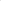 Dokumenty winny być sporządzone zgodnie z zaleceniami oraz przedstawionymi przez zamawiającego wzorcami (załącznikami), zawierać informacje i dane określone w tych dokumentach.Poprawki w ofercie muszą być naniesione czytelnie oraz opatrzone podpisem osoby/ osób podpisującej ofertę.Wszystkie strony oferty powinny być spięte (zszyte) w sposób trwały, zapobiegający możliwości dekompletacji zawartości oferty.Postanowienia dotyczące wnoszenia oferty wspólnej przez dwa lub więcej podmioty gospodarcze (konsorcja/ spółki cywilne):Wykonawcy mogą wspólnie ubiegać się o udzielenie zamówienia.Wykonawcy ustanawiają pełnomocnika do reprezentowania ich w postępowaniu                          o udzielenie zamówienia albo do reprezentowania w postępowaniu i zawarcia umowy,                 a pełnomocnictwo / upoważnienie do pełnienia takiej funkcji wystawione zgodnie                       z wymogami ustawowymi, podpisane przez prawnie upoważnionych przedstawicieli każdego z wykonawców występujących wspólnie należy załączyć do oferty.Oferta winna być podpisana przez każdego z wykonawców występujących wspólnie lub przez upoważnionego przedstawiciela.Wykonawcy wspólnie ubiegający się o udzielenie zamówienia ponoszą solidarną odpowiedzialność za wykonanie umowy.Jeżeli oferta wspólna złożona przez dwóch lub więcej wykonawców zostanie wyłoniona w prowadzonym postępowaniu jako najkorzystniejsza przed podpisaniem umowy zamawiający zażąda w wyznaczonym terminie złożenia umowy regulującej współpracę tych wykonawców, podpisanej przez wszystkich wykonawców, przy czym termin, na jaki została zawarta nie może być krótszy niż termin realizacji zamówienia.Wykonawców obowiązują postanowienia pkt. VI „Wykaz oświadczeń lub dokumentów, jakie mają dostarczyć wykonawcy w celu potwierdzenia spełnienia warunków udziału w postępowaniu” pkt. VI.5 w sprawie dokumentów wymaganych w przypadku składania oferty wspólnej.Sposób zaadresowania oferty:1 ) Obowiązkiem wykonawcy jest złożenie oferty w sposób gwarantujący zachowanie poufności jej treści oraz zabezpieczający jej nienaruszalność do terminu otwarcia ofert (nieprzejrzysta, zamknięta koperta).Koperta / opakowanie zawierające ofertę winno być zaadresowane do zamawiającego na adres podany w punkcie 1 niniejszej specyfikacji i opatrzone nazwą, dokładnym adresem wykonawcy oraz oznaczone w sposób następujący:       OFERTA - „ODBIÓR I ZAGOSPODAROWANIE ODPADÓW KOMUNALNYCH OD WŁAŚCICIELI NIERUCHOMOŚCI ZAMIESZKAŁYCH NA TERENIE GMINY MIEDZICHOWO ORAZ WŁAŚCICIELI NIERUCHOMOŚCI, NA KTÓRYCH ZNAJDUJĄ SIĘ DOMKI LETNISKOWE LUB INNYCH NIERUCHOMOŚCI WYKORZYSTYWANYCH NA CELE REKREACYJNO-WYPOCZYNKOWE”nie otwierać przed 2020-10-14, godz. 10:15 Zamawiający nie ponosi odpowiedzialności za zdarzenia wynikające                                           z nienależytego oznakowania koperty / opakowania lub braku którejkolwiek                                    z wymaganych informacji.XI. MIEJSCE I TERMIN SKŁADANIA I OTWARCIA OFERTOferty należy składać do dnia: 2020-10-14 do godz. 10:00 w siedzibie zamawiającego:Urząd Gminy Miedzichowo ul. Poznańska 12, 64-361 Miedzichowo (sekretariat)Wykonawca może, przed upływem terminu do składania ofert, zmienić lub wycofać ofertę. Zmiana, jak i wycofanie oferty, wymagają zachowania formy pisemnej.Oferty zostaną otwarte dnia: 2020-10-14, o godz. 10:15 w siedzibie zamawiającego: Urząd Gminy Miedzichowo ul. Poznańska 12, 64-361 Miedzichowo (salka narad)XII. OPIS SPOSOBU OBLICZENIA CENY1 . Cena oferty uwzględnia wszystkie zobowiązania, musi być podana w PLN cyfrowo i słownie, z wyodrębnieniem należnego podatku VAT - jeżeli występuje.Cena podana w ofercie winna obejmować wszystkie koszty i składniki związane                                 z wykonaniem zamówienia oraz warunkami stawianymi przez zamawiającego.Cena może być tylko jedna za oferowany przedmiot zamówienia, nie dopuszcza się wariantowości cen.Cena nie ulega zmianie przez okres ważności oferty (związania ofertą).Cenę za wykonanie przedmiotu zamówienia należy przedstawić w „Formularzu ofertowym” stanowiącym załącznik nr 1 do niniejszej specyfikacji istotnych warunków zamówienia.XIII. OPIS KRYTERIÓW, KTÓRYMI ZAMAWIAJĄCY BĘDZIE SIĘ KIEROWAŁ PRZYWYBORZE OFERTY, WRAZ Z PODANIEM ZNACZENIA TYCH KRYTERIÓW ISPOSOBU OCENY OFERT1. Przy wyborze najkorzystniejszej oferty Zmawiający będzie się kierował wyłącznie następującymi kryteriami oceny ofert:Kryterium I: Cena oferty — 60 % = 60 pkt;Kryterium Il: Czas realizacji reklamacji - 20% = 20 pkt;Kryterium III: Termin płatności — 20% = 20 pkt.Kryterium l: CENAcena brutto oferty najtańszej niepodlegającej odrzuceniuc-x 100 x 60 %cena brutto oferty badanejKryterium "Cena” będzie rozpatrywane na podstawie ceny ofertowej brutto wpisanej przez wykonawcę w formularzu oferty. Oferta otrzyma zaokrągloną do dwóch miejsc po przecinku ilość punktów wynikającą z działania wyliczonego na podstawie powyższego wzoru. W tym kryterium można uzyskać maksymalnie 60 punktów. Do badania kryterium Cena Zamawiający uwzględni tylko oferty niepodlegające odrzuceniu.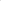 Kryterium Il: Czas realizacji reklamacji B — 20 pkt.Realizacja reklamacji odbioru odpadów w terminie do 3 dni roboczych — 20 pkt.Realizacja reklamacji odbioru odpadów w terminie do 7 dni roboczych — 10 pkt.Realizacja reklamacji odbioru odpadów w terminie powyżej 7 dni roboczych — 0 pkt.Zamawiający przyzna punkty na podstawie poniższego wzoru:T max- x 40 pkt To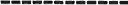 Gdzie:T max— najkrótszy termin realizacji reklamacji wśród badanych ofertT o - termin realizacji reklamacji w ofercie ocenianejDo badania kryterium „Czas realizacji reklamacji” zamawiający uwzględni tylko oferty niepodlegające odrzuceniu.Kryterium III: Termin płatności (T)Ocena terminów płatności będzie dokonana wg poniższej skali:20 punktów — termin płatności 30 dni lub więcej od daty otrzymania prawidłowowystawionej faktury Vat,10 punktów — termin płatności 21 dni od daty otrzymania prawidłowo wystawionej faktury Vat,0 punktów — termin płatności 14 dni od daty otrzymania prawidłowo wystawionej faktury Vat,W zakresie tego kryterium oferta może otrzymać max. 20 pktKryterium będzie rozpatrywane na podstawie zadeklarowanego przez wykonawcę w formularzu ofertowym terminu płatności. Minimalny termin płatności wynosi 14 dni od daty otrzymania prawidłowo wystawionej faktury Vat. W przypadku, gdy wykonawca zadeklaruje termin płatności krótszy niż 14 dni od daty otrzymania prawidłowo wystawionej faktury Vat lub niejednoznacznie wskaże termin płatności, oferta wykonawcy będzie podlegała odrzuceniu.2. Każda z ofert otrzyma liczbę punktów jaka wynika ze wzoru:LP = C + B + TLP — całkowita liczba punktów przyznanych ofercieC - liczba punktów przyznanych za kryterium nr I — CenaB — liczba punktów przyznanych za kryterium nr Il — Dostawa pojemników na zużyte baterieT — liczba punktów przyznanych za kryterium nr III — Termin płatności.Jeżeli nie można wybrać oferty najkorzystniejszej z uwagi na to, że dwie lub więcej ofert ma taka samą liczbę punktów, zamawiający spośród tych ofert wybiera (jeżeli jest to możliwe) ofertę z najniższą ceną — art. 91 ust. 4 ustawy Pzp.W celu obliczenia punktów wyniki poszczególnych działań matematycznych będą zaokrąglane do dwóch miejsc po przecinku lub z większą dokładnością, jeśli przy zastosowaniu wymienionego zaokrąglenia nie występuje różnica w ilości przyznanych punktów.Najkorzystniejsza oferta w odniesieniu do tego kryterium może uzyskać maksimum 100 pkt. Zamawiający udzieli zamówienia wykonawcy, którego oferta odpowiada wszystkim wymaganiom przedstawionym w ustawie oraz SIWZ i została oceniona jako najkorzystniejsza w oparciu o podane kryteria wyboru. Zamawiający udzieli niniejszego zamówienia temu wykonawcy, którego oferta otrzyma największą ilość punktów po zsumowaniu trzech kryteriów.Zamawiający nie przewiduje przeprowadzenia aukcji elektronicznej w celu wyboru najkorzystniejszej spośród ofert uznanych za ważne.XIV. INFORMACJA O FORMALNOŚCIACH, JAKIE POWINNY ZOSTAĆ DOPEŁNIONE PO WYBORZE OFERTY W CELU ZAWARCIA UMOWY W SPRAWIE ZAMÓWIENIA PUBLICZNEGO1 . Umowa w sprawie realizacji zamówienia publicznego zawarta zostanie z uwzględnieniem postanowień wynikających z treści niniejszej specyfikacji oraz danych zawartych w ofercie.Zamawiający podpisze umowę z wykonawcą, który przedłoży najkorzystniejszą ofertę.Zamawiający niezwłocznie po wyborze najkorzystniejszej oferty zawiadomi wykonawców podając w szczególności:nazwę (firmę), siedzibę i adres wykonawcy, którego ofertę wybrano, oraz uzasadnienie jej wyboru, a także nazwy (firmy), siedziby i adresy wykonawców, którzy złożyli oferty wraz z punktacją przyznaną ofertom w każdym kryterium oceny ofert i łączną punktację,uzasadnienie faktyczne i prawne wykluczenia wykonawców, jeżeli takie będzie miało miejsce,uzasadnienie faktyczne i prawne odrzucenia ofert, jeżeli takie będzie miało miejsce.termin po upływie, którego możliwe będzie zawarcie umowy.Zawiadomienie o wyborze najkorzystniejszej oferty zostanie:zamieszczone w siedzibie zamawiającego poprzez wywieszenie informacji na tablicy ogłoszeń,zamieszczone na stronie internetowej zamawiającego — www.bip.miedzichowo.pl,O unieważnieniu postępowania o udzielenie zamówienia publicznego zamawiający zawiadomi równocześnie wszystkich wykonawców, którzy:ubiegali się o udzielenie zamówienia - w przypadku unieważnienia postępowania przed upływem terminu składania ofert.złożyli oferty - w przypadku unieważnienia postępowania po upływie terminu składania ofert podając uzasadnienie faktyczne i prawne.W przypadku unieważnienia postępowania o udzielenie zamówienia, zamawiający na wniosek wykonawcy, który ubiegał się o udzielenie zamówienia, zawiadomi o wszczęciu kolejnego postępowania, które dotyczy tego samego przedmiotu zamówienia lub obejmuje ten sam przedmiot zamówienia.Umowa zostanie zawarta w formie pisemnej:w terminie 5 dni od dnia przesłania zawiadomienia o wyborze najkorzystniejszej oferty, jeżeli zostało ono przesłane faksem lub drogą elektroniczną, lubw przypadku gdy, w postępowaniu złożona została tylko jedna oferta lub nie odrzucono żadnej oferty oraz nie wykluczono żadnego wykonawcy, możliwe jest zawarcie umowy przed upływem ww. terminów.O miejscu i terminie podpisania umowy zamawiający powiadomi wybranego wykonawcę.W przypadku, gdy okaże się, że wykonawca, którego oferta została wybrana będzie uchylał się od zawarcia umowy zamawiający może wybrać ofertę najkorzystniejszą spośród pozostałych ofert, bez przeprowadzania ich ponownej oceny, chyba, że zachodzi jedna                        z przesłanek unieważnienia postępowania.XV. WYMAGANIA DOTYCZĄCE ZABEZPIECZENIA NALEŻYTEGO WYKONANIA UMOWY1 . Zamawiający żąda wniesienia zabezpieczenia należytego wykonania umowy w wysokości 2% całkowitej ceny ofertowej brutto podanej w ofercie. Wykonawca wnosi zabezpieczenie najpóźniej w dniu podpisania umowy w sprawie zamówienia publicznego.Zabezpieczenie należytego wykonania umowy wnoszone jest w jednej lub kilku następujących formach:w pieniądzu, przelewem na rachunek bankowy: BS Nowy Tomyśl: 36 90 58 0000 0000 0000 0013 0001 z adnotacją „Zabezpieczenie należytego wykonania umowy - Odbiór i zagospodarowanie odpadów komunalnych od właścicieli nieruchomości zamieszkałych na terenie gminy Miedzichowo oraz właścicieli nieruchomości, na których znajdują się domki letniskowe lub innych nieruchomości wykorzystywanych na cele rekreacyjno-wypoczynkowe”.w poręczeniach bankowych lub poręczeniach spółdzielczej kasy oszczędnościowo - kredytowej, z tym, że zobowiązanie kasy jest zobowiązaniem pieniężnym,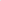 w gwarancjach bankowych,w gwarancjach ubezpieczeniowych,w poręczeniach udzielanych przez podmioty, o których mowa w art. 6b ust. 5 pkt 2 ustawy z dnia 9 listopada 2000 r. o utworzeniu Polskiej Agencji Rozwoju Przedsiębiorczości (t. j. Dz. U. z 2020 r. poz. 299).Zamawiający nie wyraża zgody na wniesienie zabezpieczenia należytego wykonania umowy w formach podanych w art. 148 ust. 2. Ustawy Prawo zamówień publicznych.Zwrot zabezpieczenia należytego wykonania umowy nastąpi w terminie 30 dni od dnia wykonania zamówienia i uznania przez zamawiającego za należycie wykonane.Jeżeli o udzielenie zamówienia ubiegają się wykonawcy występujący wspólnie, ponoszą oni solidarną odpowiedzialność za wniesienie zabezpieczenia należytego wykonania umowy.Jeżeli wyłoniony wykonawca nie wniesie w określonym terminie zabezpieczenia należytego wykonania umowy zamawiający może wybrać ofertę najkorzystniejszą spośród pozostałych ofert, bez przeprowadzania ich ponownej oceny, chyba, że zachodzi jedna z przesłanek unieważnienia postępowania.W zakresie zabezpieczenia należytego wykonania umowy obowiązują uregulowania Prawa zamówień publicznych zawarte w art. od 147 do 151.XVI. ISTOTNE DLA STRON POSTANOWIENIA, KTÓRE ZOSTANĄ WPROWADZONE DO TREŚCI ZAWIERANEJ UMOWYUmowa w sprawie realizacji zamówienia publicznego zawarta zostanie                                                z uwzględnieniem postanowień wynikających z treści niniejszej specyfikacji istotnych warunków zamówienia oraz danych zawartych w ofercie.Postanowienia umowy zawarto w projekcie umowy, który stanowi załącznik nr 8 XVII. POUCZENIE O ŚRODKACH OCHRONY PRAWNEJ.Wykonawcom, których interes prawny w uzyskaniu zamówienia doznał lub może doznać uszczerbku w wyniku naruszenia przez Zamawiającego przepisów ustawy, przepisów wykonawczych jak też postanowień niniejszej SIWZ przysługują środki ochrony prawnej przewidziane w dziale VI ustawy prawo zamówień publicznych.XVIII. POSTANOWIENIA KOŃCOWE1 . Uczestnicy postępowania mają prawo wglądu do treści protokołu postępowania, ofert od chwili ich otwarcia, w trakcie prowadzonego postępowania, za wyjątkiem dokumentów stanowiących załączniki do protokołu (jawne po zakończeniu postępowania) oraz stanowiących tajemnicę przedsiębiorstwa w rozumieniu przepisów o zwalczaniu nieuczciwej konkurencji zastrzeżonych przez uczestników postępowania.Udostępnienie dokumentów odbywać się będzie wg poniższych zasad:zamawiający udostępnia wskazane dokumenty po złożeniu pisemnego wnioskuzamawiający wyznacza termin, miejsce oraz zakres udostępnianych dokumentówudostępnienie dokumentów odbywać się będzie w obecności pracownika zamawiającegowykonawca nie może samodzielnie kopiować lub utrwalać treści złożonych ofert za pomocą urządzeń lub środków technicznych służących do utrwalania obrazuudostępnienie może mieć miejsce w siedzibie zamawiającego oraz w czasie godzin jego pracy — urzędowaniaNa wniosek wykonawcy zamawiający prześle kopię protokołu lub załączników pocztą, faksem lub drogą elektroniczną, z zastrzeżeniem, że jeżeli z przyczyn technicznych przesłanie kopii dokumentów będzie znacząco utrudnione zamawiający poinformuje o tym wykonawcę oraz wskaże sposób, w jaki mogą one być udostępnione.W sprawach nieuregulowanych zastosowanie mają przepisy ustawy Prawo zamówień publicznych, Rozporządzenia Ministra Rozwoju z dnia 26 lipca 2016 r. w sprawie protokołu postępowania o udzielenie zamówienia publicznego (Dz. U. z 2016 r. poz. 1128) oraz Kodeks Cywilny.Zamawiający nie przewiduje zwrotu kosztów udziału w postępowaniu.XIX. ZAŁĄCZNIKI1 . Formularz ofertowy - załącznik nr I do SIWZ.Oświadczenie o spełnieniu warunków udziału w postępowaniu z art. 22 ust. 1 Prawa zamówień publicznych - załącznik nr 2 do SIWZ.Oświadczenie o braku podstaw do wykluczenia z postępowania o udzielenie zamówienia            z art. 24 ust. 1 Prawa zamówień publicznych - załącznik nr 3 do SIWZ.Oświadczenie dotyczące grupy kapitałowej z art. 26 ust. 2d Prawa zamówień publicznych - załącznik nr 4 do SIWZ.Wykaz osób do kontaktów z zamawiającym - załącznik nr 5 do SIWZ.Wykaz wykonanych usług - załącznik nr 6 do SIWZ.Wykaz narzędzi, wyposażenia zakładu i urządzeń technicznych - załącznik nr 7 do SIWZ.Wzór umowy - załącznik nr 8 do SIWZ.Kierownik Zamawiającego………………………Miedzichowo, dnia 30 września 2020 rokuNazwa zamawiającego:Gmina MiedzichowoKod Miejscowość:64-361 MiedzichowoAdres zamawiającego:Ul. Poznańska 12Telefon:61 44 10 240Faks:61 44 10 250Adres strony internetowej:www.miedzichowo.plAdres poczty elektronicznej:Ug-miedzichowo@post.plGodziny urzędowania:7:30 - 15:30Lp.SołectwoMiejscowości wchodzące w skład sołectwLiczba mieszkańców w Sołectwie wg deklaracjiLiczba gospodarstw domowych1.BolewiceBolewice18346402.BolewickoBolewicko, Sępolno144503.    Grudna           Grudna,      Węgielnia 212854.ŁęcznoŁęczno, Toczeń61345.PrądówkaPrądówka71316.PiotryPiotry41217.Jabłonka StaraJabłonka Stara, Silna Nowa, Pąchy1891028.LewiczynekLewiczynek67299.BłakiBłaki, Zawada502510.ZachodzkoZachodzko893911.MiedzichowoMiedzichowo, Lubień38321412.Stary FolwarkStary Folwark, Trzciel Odbudowa23310913.Szklarka TrzcielskaSzklarka Trzcielska, Leśny Folwark4220